Úkol 1Český národní jazyk je jazyk domácích obyvatel Čech, Moravy a Slezska, ale je i jazykem Čechů žijících v zahraničí.Vyberte jednu z nabízených možností:Pravda Nepravda Spisovná čeština se dělí na neutrální, hovorovou a knižní. Vyberte jednu z nabízených možností:Pravda Nepravda Dialekty jsou odrazem vývoje národního jazyka.Vyberte jednu z nabízených možností:Pravda Nepravda 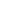 Úkol 2Jazykovou kodifikaci vytvářejí orgány vědecko-výzkumné.Vyberte jednu z nabízených možností:Pravda Nepravda Úzus je oporou pro jazykovou normu. Vyberte jednu z nabízených možností:Pravda Nepravda Autorem konceptu minimální intervence je Vyberte jednu z nabízených možností:a. Václav Cvrček b. Vojtěch Cvrček c. Václav Čermák Úkol 3Informace o stylových charakteristikách jednotlivých prostředků a jejich variantách najdeme ve Vyberte jednu z nabízených možností:a. Slovníku spisovné češtiny pro školu a veřejnost b. Pravidlech českého pravopisu Jsou obě varianty neutrální spisovné? umývadlo/umyvadloVyberte jednu z nabízených možností:a. ne b. ano Tato hláskoslovná podoba brejle je spisovná neutrální.Vyberte jednu z nabízených možností:Pravda Nepravda Úkol 4Česká grafická soustava jeVyberte jednu z nabízených možností:a. cenemická b. pleremická Kdy došlo k poslední kodifikaci pravopisu?Vyberte jednu z nabízených možností:a. 1993 b. 2001 V adjektivu ve spojení bezkopc- kraj napíšemeVyberte jednu z nabízených možností:a. ý b. í Úkol 5Jsou všechny morfologické varianty stylově rozlišeny? Vyberte jednu z nabízených možností:a. ano b. ne Jsou všechny uvedené tvary neutrální spisovné?hokejisti, diplomati, atletiVyberte jednu z nabízených možností:a. ne b. ano Co je to hyperkorektnost?Vyberte jednu z nabízených možností:a. přehnaná snaha vyjadřovat se spisovně, což vede k vytváření nespisovných tvarů b. vyjadřování jenom spisovné Úkol 6Jsou tvary skáči, píši neutrální spisovné?Vyberte jednu z nabízených možností:a. ano b. ne Jsou oba tvary 3. os. pl. neutrální spisovné?(oni) vyrábí, vyrábějíVyberte jednu z nabízených možností:a. ne b. ano Jsou uvedené tvary příčestí minulého spisovné?vzniknul, tisknulVyberte jednu z nabízených možností:a. ne b. ano, hovorové spisovné Úkol 7Jsou uvedené tvary příčestí minulého spisovné?vzniknul, tisknulVyberte jednu z nabízených možností:a. ne b. ano, hovorové spisovné Kontaminace znamenáVyberte jednu z nabízených možností:a. směšování vazeb významově podobných sloves u jednoho slovesa b. spřežení dvou vazeb ve větě u dvou sloves Ve větě Mám než tebe jde o Vyberte jednu z nabízených možností:a. zeugmu b. kontaminaci Úkol 8Ve větě Padající sníh ze střechy může kolemjdoucí lehce zranit. slovo lehce můžeme nahradit vzhledem k předpokládanému významu věty slovemVyberte jednu z nabízených možností:a. mírně b. snadno Ve větě nahradíme slovo čerstvý slovemMinisterstvo nyní spočítalo, jak se valorizace konkrétně projeví podle čerstvých údajů o průměrném výdělku. (aktuálně.cz, 10. 9. 2018)Vyberte jednu z nabízených možností:a. svěžích (význam slova čerstvý, synonymum k čerstvý) b. nejnovějších Je vhodnější nahradit slovo predikovat ve větě Predikovat kličku by jistě herní taktice jeho soupeře prospělo. slovem českým předpovídatVyberte jednu z nabízených možností:a. ano b. ne Úkol 9Při skloňování osobních jmen se primárně řídíme jejich výslovností.Vyberte jednu z nabízených možností:Pravda Nepravda Jméno francouzského dramatika Bernsteina budeme vyslovovat Vyberte jednu z nabízených možností:a. [Bernsten] b. [Bernstejn] c. [Bernštajn] Jméno ukrajinského fotbalisty Bokij budem ve 2. p. sg. skloňovat Vyberte jednu z nabízených možností:a. Bokije b. Bokého Úkol 10Který z dnešních jazyků nejvíce ovlivňuje češtinu?Vyberte jednu z nabízených možností:a. angličtina b. slovenština c. němčina Neosémantizace je Vyberte jednu z nabízených možností:a. když je význam slova nově vytvořen u nového pojmenování, neologismu b. když je (cizí) slovo používáno v českém prostředí, ale s jiným, nebo posunutým významem, než je jeho původní význam Která z níže uvedených oblastí je nejvíce "protkána" anglicismy? Vyberte jednu z nabízených možností:a. marketing b. školství c. lékařství Úkol 11Pojem jazykový ostrov nebo také jazyková enkláva označuje Vyberte jednu z nabízených možností:a. kompaktní seskupení českého obyvatelstva vně území českého národního jazyka b. výchozí skupinu dialektů, ke ketrým se krajané hlásí Český jazykový atlas je Vyberte jednu z nabízených možností:a. zeměpisný atlas, který ukazuje, kde jsou v zahraničí usazeni čeští krajané b. jazykovězeměpisná analýza č.nár.jaz. zobrazena formou atlasu s mapkami jednotlivých území, kde žijí čeští krajané, kteří používají český jazyk V Chorvatsku žije nejvíce českých krajanů v oblastiVyberte jednu z nabízených možností:a. okolo Omiše b. Daruvar Úkol 12PLK byl založenVyberte jednu z nabízených možností:a. 1931 b. 1926 Tzv. liblická konference v r. 1954 se v prvé řadě zabývalaVyberte jednu z nabízených možností:a. pravopisem b. stylistikou c. problematikou tvarosloví Autorem knihy Čeština pod hákovým křížem. Praha: Karolinum 2017 je Vyberte jednu z nabízených možností:a. Robert Dittmann b. Václav Velčovský Úkol 13Nový Encyklopedický slovník češtiny (NESČ) vyšelVyberte jednu z nabízených možností:a. 2002 b. 2017 c. 2016 Publikace Nová slova v češtině. Slovník neologizmů 2. Praha: Academia 2004 zahrnuje slovní zásobu z letVyberte jednu z nabízených možností:a. 1985-1995 b. 1996–2002 Akademická příručka českého jazyka (Praha: Academia 2014, 2. vyd. 2019) je v podstatě tištěnou verzí Internetové jazykové příručky.Vyberte jednu z nabízených možností:Pravda Nepravda 